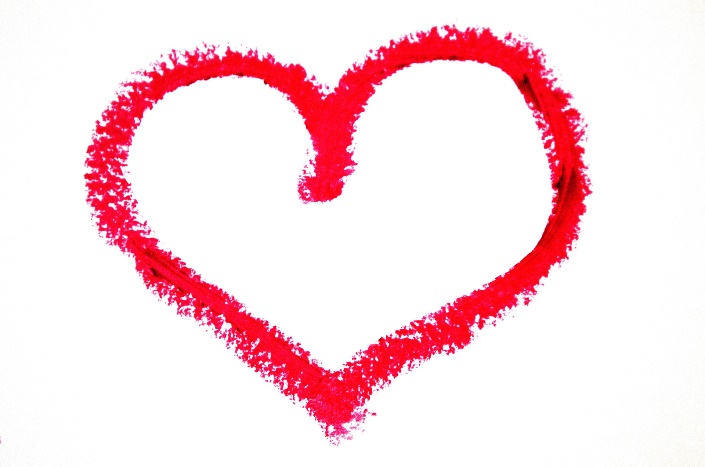 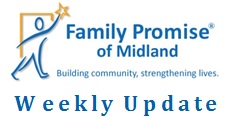 June 12, 2020On Monday we welcomed a new family into the MIHN: Roger and his 4 children, 9-year old daughter, 8-year old twins, a boy and a girl, and a 7-year old son! We are so excited to have this family enter our program! On Monday a mom and her 12-year old daughter will be entering the MIHN! We also have several families on our waitlist. Please keep these families in your prayers! Our Case Manager, Kass Gonzalez, is back from a much deserved vacation! We are so glad to have her back in the office this week! The MIHN has moved to a static sight due to COVID-19. This means that the families will spend the night at our Day Center instead of a host congregation. Hosting congregations will still bring nightly meals and provide groceries for the week. Our staff is working remotely, but you can still reach our staff by phone or email. Each month we are accessing the COVID cases in Midland. When we feel it’s safe for the families to spend the night at the congregations, we will let the Volunteer Coordinators know.We have raised over $4.1 million for our Capital Campaign! Only $1.1 million to go! The foundations have strongly encouraged us to reach out to individual donors and our congregations to donate to the campaign as well. If you, your congregation, or someone you know might be interested in donating, please contact Tom Miller at tmiller@familypromiseofmidland.com. Together we can make our vision come true! **Our Day Center on 2908 W. Ohio has moved to 2301 Haynes Dr, Unit B. As we begin the construction for our Capital Campaign, we are using a vacant Families Forward Duplexes as our Day Center temporarily. Additionally, our Day Center phone number, (432) 218-7630, is out of service during the construction. If you have any questions, please call us at (432) 688-7710. We are excited for the future changes!** Hosting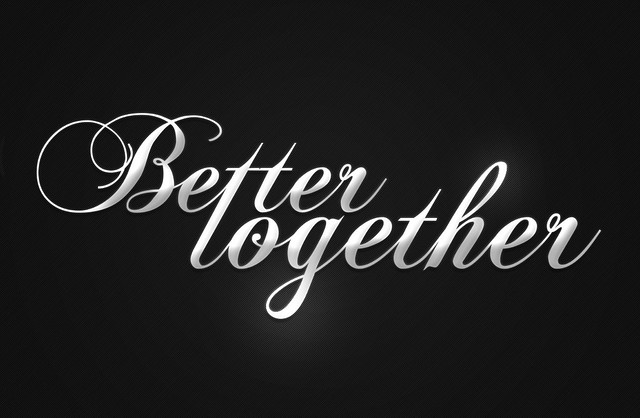 We, currently, have two families in the MIHN; two adults and six children, ages 9, 9, 8, 8, 8 and 7.Family Promise of Midland thanks The Church of Jesus Christ of Latter-day Saints for bringing meals this past week. 
Special thanks to Volunteer Coordinator, April Bushman! Thanks for all you do!&Have a joyful weekend!	